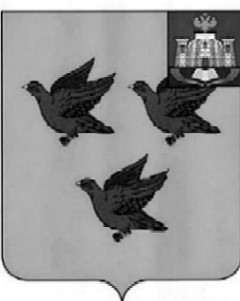 РОССИЙСКАЯ ФЕДЕРАЦИЯОРЛОВСКАЯ ОБЛАСТЬ АДМИНИСТРАЦИЯ ГОРОДА ЛИВНЫП О С Т А Н О В Л Е Н И Е28 августа 2018 года				                                                       № 89                     	          г. ЛивныОб уполномоченном органе наопределение поставщиков (подрядчиков,исполнителей) для муниципальных учреждений,подведомственных управлению культуры, молодежной политики и спорта администрации города ЛивныОрловской областиВ соответствии с Федеральным законом от 5 апреля 2013 года № 44-ФЗ  «О контрактной системе в сфере закупок товаров, работ, услуг для обеспечения государственных и муниципальных нужд», в целях централизации муниципальных закупок администрация города                          п о с т а н о в л я е т:         1. Определить Муниципальное казенное учреждение города Ливны               «Централизованная бухгалтерия» органом, уполномоченным на определение поставщиков (подрядчиков, исполнителей) для муниципальных учреждений подведомственных управлению культуры, молодежной политики и спорта администрации города Ливны Орловской области (далее – уполномоченный орган) путем проведения конкурсов, аукционов, запросов котировок и запросов предложений.2. Утвердить Порядок взаимодействия уполномоченного органа и заказчиков по определению поставщиков (подрядчиков, исполнителей) путем проведения конкурсов, аукционов, запросов котировок и запросов предложений (приложение).          3. Опубликовать настоящее постановление в газете «Ливенский вестник» и разместить на официальном сайте в сети Интернет.          4. Контроль за исполнением настоящего постановления возложить на заместителя главы администрации города по экономике и финансам Л.И.Полунину.Исполняющий обязанности главы города                                                                                       В.Г.СередаПриложение                                                                 к постановлению администрации города                                                                               № 89 от 28 августа 2018 годаПорядок взаимодействия  уполномоченного органа и заказчиков по определению поставщиков (подрядчиков, исполнителей) путем проведения конкурсов, аукционов, запросов котировок и запросов предложений.I. Общие положения.1. Настоящий Порядок взаимодействия уполномоченного органа (далее – Порядок) и заказчиков по определению поставщиков (подрядчиков, исполнителей) разработан в соответствии с  Федеральным законом от 5 апреля 2013 года № 44-ФЗ  «О контрактной системе в сфере закупок товаров, работ, услуг для обеспечения государственных и муниципальных нужд» (далее – Федеральный закон). Порядок регулирует отношения, возникающие между заказчиками и уполномоченным органом при определении поставщиков (подрядчиков, исполнителей) путем проведения конкурсов, аукционов, запросов котировок и запросов предложений.2. Определение поставщиков (подрядчиков, исполнителей) – это совокупность действий, начиная с размещения извещения об осуществлении закупки товара, работы, услуги для муниципальных нужд либо в установленных законодательством случаях с направления приглашения принять участие в определении поставщика (подрядчика, исполнителя) и завершая заключением контракта. Обоснование закупок, определение условий контракта, в том числе начальной (максимальной) цены контракта и подписание контракта осуществляется заказчиками самостоятельно. 3. Под заказчиками в настоящем Порядке понимаются муниципальные казенные учреждения, муниципальные бюджетные и  автономное учреждения подведомственные управлению культуры, молодежной политики и спорта администрации города Ливны, а также управление культуры, молодежной политики и спорта администрации города Ливны.II. Полномочия заказчиков и уполномоченного органа при определении поставщиков (подрядчиков, исполнителей).1. Заказчик в установленном порядке:1) осуществляет обоснование закупки с применением правил нормирования, установленных действующим законодательством;2) разрабатывает и утверждает план закупок, размещает в единой информационной системе в сфере закупок план закупок и внесенные в него изменения;3) разрабатывает и утверждает план-график закупок, размещает в единой информационной системе в сфере закупок план-график закупок и внесенные в него изменения;4) осуществляет описание объекта закупки;5) выбирает способ определения поставщика (подрядчика, исполнителя) и обосновывает выбор этого способа;6)  определяет условия  муниципального  контракта (далее - контракт);7) обосновывает начальную (максимальную) цену контракта (цену контракта), в том числе начальную (максимальную) цену каждой позиции заявки, если в заявку включены несколько видов товаров, работ, услуг;8) устанавливает требования к участникам закупки в соответствии с действующим законодательством;9) представляет в уполномоченный орган информацию о  контрактном управляющем, ответственном за заключение контракта;10) принимает решение о предоставлении преимуществ учреждениям и предприятиям уголовно-исполнительной системы,  организациям инвалидов,  субъектам малого предпринимательства, социально ориентированным         некоммерческим организациям в соответствии Федеральным законом при         осуществлении закупок;11) устанавливает размер и порядок внесения денежных средств в качестве обеспечения заявок на участие в закупке, а также условия банковской гарантии (если такой способ обеспечения заявок применим в соответствии с Федеральным законом);12) устанавливает размер, порядок предоставления и требования к обеспечению исполнения контракта;13) принимает решение об осуществлении повторных процедур определения поставщика (подрядчика, исполнителя);14) осуществляет подачу заявки на определение поставщиков (подрядчиков, исполнителей) на бумажном и электронном носителе в соответствии с формами, утвержденными уполномоченным органом;15)  утверждает заявку на закупку, в том числе документы и входящие в нее сведения, в целях их включения в неизменном виде в документацию о закупке как часть, утвержденную непосредственно заказчиком;16)  по требованию уполномоченного органа разъясняет информацию и (или) представляет в уполномоченный орган документы, необходимые в       соответствии с Федеральным законом для рассмотрения заявки на закупку  подготовки документации о закупке;17) по запросу уполномоченного органа направляет в его адрес сведения, необходимые для разъяснения положений документации о закупке   в части, разработанной и утвержденной заказчиком; 18) для  внесения изменений в извещение об осуществлении закупки                  и (или) документацию о закупке за 2 рабочих дня до истечения срока,            установленного Федеральным законом для принятия решения  о внесении изменений в извещение об осуществлении закупки и (или) документацию о закупке, уведомляет уполномоченный орган о необходимости внесения         соответствующих  изменений с одновременным направлением текстовой части данных изменений;   19) уведомляет уполномоченный орган об отмене определения поставщика (подрядчика, исполнителя) не позднее 2 рабочих дней до истечения срока, установленного Федеральным законом для принятия такого решения. В случае получения уведомления об отмене определения поставщика       (подрядчика, исполнителя) с нарушением указанного срока,  уполномоченный орган не принимает решение об отмене определения поставщика (подрядчика, исполнителя), о чем информирует заказчика в день получения от него соответствующего уведомления.20)  определяет в соответствии с Федеральным законом критерии    оценки и величины их значимости в целях применения для оценки заявок на          участие в определении поставщиков (подрядчиков, исполнителей),              окончательных предложений участников закупки;21) утверждает разработанную уполномоченным органом документацию о закупке в срок не более 1 рабочего дня со дня ее получения от уполномоченного органа;22) проводит обязательное общественное обсуждение закупок в случаях, установленных действующим законодательством.2. Уполномоченный орган в целях определения поставщиков (подрядчиков, исполнителей) в установленном порядке:1) осуществляет выбор оператора электронной площадки для организации и проведения закупок в электронной форме;2) запрашивает у заказчиков информацию и документы, необходимые в соответствии с Федеральным законом для проведения процедуры определения поставщиков (подрядчиков, исполнителей)  и для проверки сведений, содержащихся в заявке на определение поставщиков (подрядчиков, исполнителей);3)  размещает информацию, предусмотренную Федеральным законом в единой информационной системе в сфере закупок (извещения об               осуществлении закупок, документацию о закупках, изменения в извещения об осуществлении закупок, изменения в документацию о закупках,              извещения об отмене определения поставщиков (подрядчиков,                       исполнителей), разъяснения положений документации, протоколы,               составленные при определении поставщиков (подрядчиков, исполнителей) и др.;4) в срок, определенный Федеральным законом, на основании запроса о разъяснениях положений документации подготавливает разъяснения положений документации о закупке  в части, разработанной и утвержденной уполномоченным органом;5) формирует, направляет и размещает в единой информационной          системе в сфере закупок в соответствии с Федеральным законом ответы на       запросы о разъяснениях положений документации о закупке, в том числе представленные заказчиками в соответствии с настоящим Порядком.         Сведения, необходимые для разъяснения положений документации о закупке                (относящиеся к вопросам планирования данной закупки, описания закупки, обоснования начальной (максимальной) цены контракта, условиям             исполнения контракта, установлению требований к участникам закупки) уполномоченный орган запрашивает  у заказчика в день поступления запроса о даче разъяснений положений документации о закупке. Заказчик в течение  1 календарного дня со дня поступления запроса от уполномоченного органа представляет соответствующие сведения для разъяснения положений документации о закупке;6) до начала проведения закупки для определения поставщика              (подрядчика, исполнителя) создает комиссию по осуществлению закупок, определяет ее состав, порядок работы и  назначает председателя данной комиссии; 7) осуществляет прием и регистрацию заявок от участников закупок;8) направляет заказчику документы (протоколы) о результатах определения поставщиков (подрядчиков, исполнителей);9) осуществляет хранение протоколов, составленных при определении поставщиков (подрядчиков, исполнителей), иных документов и материалов в соответствии с законодательством;10) предоставляет в органы, уполномоченные на осуществление контроля в сфере закупок, по их требованию необходимые документы.III. Порядок подачи заказчиками заявокна определение поставщиков (подрядчиков, исполнителей)  в уполномоченный орган.1. Подача заказчиком заявки на определение поставщика (подрядчика, исполнителя) (далее – заявка) осуществляется в соответствии с утвержденным планом-графиком в форме электронного документа и на бумажном носителе с прикреплением документов, необходимых в соответствии с Федеральным законом для проведения процедуры определения поставщиков (подрядчиков, исполнителей)  и для проверки сведений, содержащихся в заявке. 2. Заявка на определение поставщика (подрядчика, исполнителя) подается заказчиком в уполномоченный орган не позднее чем за 20 дней до предполагаемой даты размещения в информационной системе информации о проведении закупки.       3. Подаваемая заявка  свидетельствует о:1) решении заказчика осуществить определение поставщика (подрядчика, исполнителя);2) подтверждении наличия у заказчика лимитов бюджетных обязательств, предусмотренных на оплату контракта;3) включении данной закупки в план-график.        4. Заявка составляется заказчиком по форме, указанной в приложении к настоящему Порядку.         5. К заявке прилагаются следующие документы:           1) техническое задание (спецификация), содержащее краткое изложение условий контракта, наименование и описание объекта закупки с учетом требований, предусмотренных статьей 33 Федерального закона, информацию о количестве и месте доставки товара, являющегося предметом контракта, месте выполнения работы или оказания услуги, являющихся предметом контракта, а также сроки поставки товара, завершения работы или график оказания услуг;          2) проект контракта, заключаемый по результатам определения поставщиков (подрядчиков, исполнителей) и подготовленный в соответствии с требованиями статьи 34 Федерального закона;          3) обоснование начальной (максимальной) цены контакта, установленной в заявке, в соответствии с требованиями статьи 22 Федерального закона и указание сведений о применении метода определения указанных цен контрактов.          6. Заявка подписывается руководителем заказчика, согласовывается с заместителем главы администрации города, курирующим деятельность заказчика,  начальником финансового управления администрации города и  начальником управления культуры, молодежной политики и спорта администрации города. Проведение процедуры определения поставщика (подрядчика, исполнителя) осуществляется только на основании правильно оформленной заявки.         7. Уполномоченный орган  проверяет заявку и прикрепленные к ней документы и в случае соответствия заявки и прикрепленных к ней документов требованиям Федерального закона, подготавливает и направляет заказчику на утверждение документацию о закупке. При выявлении несоответствия заявки и прикрепленных к ней документов на закупку требованиям Федерального закона заявка с обоснованием причины возвращается уполномоченным органом  заказчику. Заказчик обязан устранить указанные замечания в срок не более 3 дней со дня получения от уполномоченного органа заявки и направить ее повторно, либо уведомить уполномоченный орган об отказе от проведения закупки.8. При направлении в уполномоченный орган заявки на определение поставщика (подрядчика, исполнителя) закрытыми способами заказчик представляет документы, подтверждающие согласование применения закрытых способов определения поставщика (подрядчика, исполнителя) с уполномоченным Правительством Российской Федерации федеральным органом исполнительной власти на осуществление данных функций в соответствии с действующим законодательством, а также предложения заказчика относительно перечня потенциальных участников закупки.         9. Ответственность за достоверность сведений и информации, представленных заказчиком в уполномоченный орган несет заказчик в соответствии с действующим законодательством.         10.Уполномоченный орган несет ответственность в соответствии с действующим законодательством в рамках возложенных полномочий.Приложение к Порядку	взаимодействия  уполномоченного органа и заказчиков по определению поставщиков (подрядчиков, исполнителей) путем проведения конкурсов, аукционов, запросов котировок и запросов предложений.Заявка на определение поставщиков (подрядчиков, исполнителей)                                                                                      Согласовано:                                                                                Заместитель главы администрации                                                                                города по экономике и финансам                                                                               _____________________  Ф.И.О.                                                                                                                "____" _______________________       г.                                                                                        Согласовано:                                                                                  Начальник финансового управления                                                                                 администрации города                                                                                    _____________________     Ф.И.О."____" _______________________       г.В МУНИЦИПАЛЬНОЕ КАЗЕННОЕ УЧРЕЖДЕНИЕ ГОРОДА ЛИВНЫ«ЦЕНТРАЛИЗОВАННАЯ БУХГАЛТЕРИЯ»________________________________________________просит  Вас определить наименование муниципального заказчика поставщика (подрядчика, исполнителя) путем  __________________________________________________________________ способ определения поставщика (подрядчика, исполнителя), наименование конкурентной процедуры Начальная (максимальная) цена контракта:  –                     тыс. рублей.Приложение: заявка  -           листа –  1 экз.Руководитель муниципального заказчика                                                Ф. И. О.ЗАЯВКАна определение поставщиков (подрядчиков, исполнителей)Согласно плану-графику на ______ год прошу в установленном порядке определить поставщиков (подрядчиков, исполнителей):в соответствии с требованиями, установленными в техническом задании (спецификации),  приложение №______ к настоящей заявке.Прилагаемые документы:__________________________________________ 1.Наименование предмета конкурса, аукциона2.Требования к объекту закупки(количественные, функциональные, технические, качественные и эксплуатационные характеристики объекта закупки)3.Закупка у субъектов малого предпринимательства(указывается информация об осуществлении закупки у субъектов малого предпринимательства в соответствии с требованиями ст. 30 Федерального закона от 05 апреля 2013 г. № 44-ФЗ)4.Цель закупки(указываются наименование (реквизиты) документа, определяющие цели осуществления закупок в соответствии с требованиями ст. 13 Федерального закона от 05 апреля 2013 г. № 44-ФЗ)5.Место поставки товара, выполнения работ, оказания услуг(информация о месте поставки товара, являющегося предметом контракта, месте выполнения работы или оказания услуги, являющихся предметом контракта, а также сроки поставки товара, завершения работы или график оказания услуг)6.Идентификационный код закупки7.Источник финансирования закупки8.Начальная (максимальная) цена контракта9.НМЦК определена и обоснована посредством применения следующего метода или нескольких следующих методов(метод определения начальной (максимальной) цены контракта определяется исходя из требований статьи 22 Федерального закона от 05 апреля 2013 г. № 44-ФЗ)10.Размер обеспечения заявки, а также условия банковской гарантии(устанавливается в соответствии с требованиями статьи 44 Федерального закона от 05 апреля 2013 г. № 44-ФЗ)11.Реквизиты счета для внесения денежных средств в качестве обеспечения заявок участников12.Размер обеспечения исполнения контракта, порядок предоставления такого обеспечения, требования к такому обеспечению(устанавливается в соответствии с требованиями статьи 96 Федерального закона от 05 апреля 2013 г. № 44-ФЗ)13.Информация о порядке расчетов с поставщиком (подрядчиком, исполнителем)(указываются: форма, сроки и порядок оплаты товара, работ, услуг, авансирование работ)14.Критерии оценки заявок на участие в конкурсе, величины значимости этих критериев15.Ограничение участия в определении поставщика (подрядчика, исполнителя)(устанавливается в соответствии с требованиями статьи 27 Федерального закона от 05 апреля 2013 г. № 44-ФЗ)16.Требования к участникам закупки17.Преимущества, предоставляемые заказчиком участникам закупки18.Сроки выполнения работ, оказания услуг, поставки товаров19.Информация о контрактной службе, контрактном управляющем, ответственном за заключение контракта